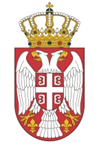 ВЛАДА РЕПУБЛИКЕ СРБИЈЕКанцеларија за управљање јавним улагањимакао наручилацобјављујеЈАВНИ ПОЗИВНазив наручиоца: КАНЦЕЛАРИЈА ЗА УПРАВЉАЊЕ ЈАВНИМ УЛАГАЊИМААдреса: Немањина бр. 11, Београд, 11000Врста поступка јавне набавке: Отворени поступакВрста предмета набавке: РадовиНазив предмета набавке: Извођење радова на доградњи и опремању зграде Народног позоришта Ниш у НишуГлавна ЦПВ ознака: 45000000Подаци о партијамаОвај предмет набавке није обликован у партије.Главно место извршења: Народно позориште Ниш у Нишу, Синђелићев трг бб, Ниш 18000Критеријум за доделу уговора на основу: ЦенеТрајање уговора: у данима: 270Документација о набавци је доступна уз бесплатан, неограничен и несметан директан приступ на: **https://jnportal.ujn.gov.rs/**Понуде или пријаве морају се поднети електронски на: **https://jnportal.ujn.gov.rs/**Рок за подношење понуда или пријава: 25.5.2022. 13:00:00Отварање понудаДатум и време: 25.5.2022. 13:00:00Место: Отварање понуда одржаће се у просторијама Наручиоца, на адреси: Ул. Крунска бр. 58.Подаци о поступку отварања понуда Отварање понуда је јавно и може присуствовати свако заинтересовано лице.У поступку отварања понуда активно могу да учествују само овлашћени представници понуђача.Пре почетка поступка јавног отварања понуда овлашћени представници понуђача, који ће учествовати у поступку отварања понуда, дужни су да наручиоцу предају оверено овлашћење на меморандуму Понуђача, на основу кога ће доказати овлашћење за активно учешће у поступку отварања понуда.